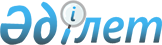 Об утверждении Положения о государственном учреждении "Управление ветеринарии Западно-Казахстанской области""Постановление акимата Западно-Казахстанской области от 12 августа 2022 года № 163
      Руководствуясь статьей 27 Закона Республики Казахстан "О местном государственном управлении и самоуправлении в Республике Казахстан", статьей 17 Закона Республики Казахстан "О государственном имуществе" и в соответствии с постановлением Правительства Республики Казахстан от 1 сентября 2021 года №590 "О некоторых вопросах организации деятельности государственных органов и их структурных подразделений" акимат Западно-Казахстанской области ПОСТАНОВЛЯЕТ:
      1. Утвердить прилагаемое Положение о государственном учреждении "Управление ветеринарии Западно-Казахстанской области" согласно приложению к настоящему постановлению.
      2. Государственному учреждению "Управление ветеринарии Западно-Казахстанской области" в установленном законодательством порядке обеспечить:
      1) государственную регистрацию настоящего постановления в органах юстиции;
      2) принятие иных мер вытекающих из настоящего постановления.
      3. Отменить постановления акимата Западно-Казахстанской области от 30 сентября 2016 года №298 "Об утверждении положения о государственном учреждении "Управление ветеринарии Западно-Казахстанской области" и от 7 апреля 2020 года №54 "О внесении изменений и дополнений в постановление акимата Западно-Казахстанской области от 30 сентября 2016 года №298 "Об утверждении положения о государственном учреждении "Управление ветеринарии Западно-Казахстанской области".
      4. Контроль за исполнением настоящего постановления возложить на первого заместителя акима Западно-Казахстанской области Утегулова А.К.
      5. Настоящее постановление вводится в действие со дня его первого официального опубликования. Положение о государственном учреждении
"Управление ветеринарии Западно-Казахстанской области" 1. Общие положения
      1. Государственное учреждение "Управление ветеринарии Западно-Казахстанской области" (далее – Управление) является государственным органом Республики Казахстан, осуществляющим руководство в сфере ветеринарии.
      2. Управление имеет ведомства:
      1) Государственное коммунальное предприятие на праве хозяйственного ведения "Акжайкская районная ветеринарная станция" Управления ветеринарии акимата Западно-Казахстанской области;
      2) Государственное коммунальное предприятие на праве хозяйственного ведения "Ветеринарная станция района Бйтерек" Управления ветеринарии акимата Западно -Казахстанской области;
      3) Государственное коммунальное предприятие на праве хозяйственного ведения "Бокейординская районная ветеринарная станция" Управления ветеринарии акимата Западно-Казахстанской области;
      4) Государственное коммунальное предприятие на праве хозяйственного ведения "Бурлинская районная ветеринарная станция" Управления ветеринарии акимата Западно-Казахстанской области;
      5) Государственное коммунальное предприятие на праве хозяйственного ведения "Жангалинская районная ветеринарная станция" Управления ветеринарии акимата Западно-Казахстанской области;
      6) Государственное коммунальное предприятие на праве хозяйственного ведения "Жанибекская районная ветеринарная станция" Управления ветеринарии акимата Западно-Казахстанской области;
      7) Государственное коммунальное предприятие на праве хозяйственного ведения "Казталовская районная ветеринарная станция" Управления ветеринарии акимата Западно-Казахстанской области;
      8) Государственное коммунальное предприятие на праве хозяйственного ведения "Каратобинская районная ветеринарная станция" Управления ветеринарии акимата Западно-Казахстанской области;
      9) Государственное коммунальное предприятие на праве хозяйственного ведения "Сырымская районная ветеринарная станция" Управления ветеринарии акимата Западно-Казахстанской области;
      10) Государственное коммунальное предприятие на праве хозяйственного ведения "Таскалинская районная ветеринарная станция" Управления ветеринарии акимата Западно-Казахстанской области;
      11) Государственное коммунальное предприятие на праве хозяйственного ведения "Теректинская районная ветеринарная станция" Управления ветеринарии акимата Западно-Казахстанской области;
      12) Государственное коммунальное предприятие на праве хозяйственного ведения "Чингирлауская районная ветеринарная станция" Управления ветеринарии акимата Западно-Казахстанской области; 
      13) Государственное коммунальное предприятие на праве хозяйственного ведения "Уральская городская ветеринарная станция" Управления ветеринарии акимата Западно-Казахстанской области.
      3. Управление осуществляет свою деятельность в соответствии с Конституцией и законами Республики Казахстан, актами Президента и Правительства Республики Казахстан, иными нормативными правовыми актами, а также настоящим Положением.
      4. Управление является юридическим лицом в организационно-правовой форме государственного учреждения, имеет символы и знаки отличия (при их наличии), печати с изображением Государственного Герба Республики Казахстан и штампы со своим наименованием на казахском и русском языках, бланки установленного образца, счета в органах казначейства в соответствии с законодательством Республики Казахстан.
      5. Управление вступает в гражданско-правовые отношения от собственного имени.
      6. Управление имеет право выступать стороной гражданско-правовых отношений от имени государства, если оно уполномочено на это в соответствии с законодательством Республики Казахстан.
      7. Управление по вопросам своей компетенции в установленном законодательством порядке принимает решения, оформляемые приказами руководителя Управления и другими актами, предусмотренным законодательством Республики Казахстан.
      8. Структура и лимит штатной численности Управления утверждаются в соответствии с законодательством Республики Казахстан.
      9. Местонахождение юридического лица: 090000, Западно-Казахстанская область, город Уральск, улица С. Ескалиева, 84.
      10. Настоящее Положение является учредительным документом Управления.
      11. Финансирование деятельности Управления осуществляется из местного бюджета в соответствии с законодательством Республики Казахстан.
      12. Управлению запрещается вступать в договорные отношения с субъектами предпринимательства на предмет выполнения обязанностей, являющихся полномочиями Управления.
      Если Управлению законодательными актами предоставлено право осуществлять приносящую доходы деятельность, то полученные доходы направляются в государственный бюджет, если иное не установлено законодательством Республики Казахстан. 2. Задачи и полномочия Управления
      13. Задачи: 
      содействие развитию и совершенствованию государственной политики в сфере ветеринарии.
      14. Полномочия:
      1) права:
      осуществлять свою деятельность во взаимодействии с другими органами исполнительной власти и местного самоуправления;
      получать, в установленном законодательством порядке (на основании запросов), необходимые информационные материалы из государственных учреждений и других организаций, в пределах своей компетенции;
      заключать договоры с юридическими и физическими лицами, приобретать имущественные и личные неимущественные права, представлять свои интересы в государственных органах, организациях в соответствии с действующим законодательством Республики Казахстан;
      вносить предложения в проекты нормативных правовых актов, принимаемых акиматом области по вопросам входящим в компетенцию Управления;
      привлекать для участия в разработке и реализации программ по вопросам обеспечения ветеринарно-санитарной безопасности области специалистов других организаций, управлений и ведомств;
      вносить предложение о создании в установленном порядке чрезвычайных противоэпизоотических комиссий.
      2) обязанности:
      защита животных от болезней;
      охрана здоровья населения от болезней, общих для животных и человека;
      обеспечение ветеринарно-санитарной безопасности;
      охрана территории области от заноса и распространения заразных и экзотических болезней животных из других государств;
      разработка и использование средств и методов диагностики, борьбы с болезнями животных и обеспечения ветеринарно-санитарной безопасности;
      предупреждение и ликвидация загрязнения окружающей среды при осуществлении физическими и юридическими лицами деятельности в области ветеринарии;
      иные права и обязанности в соответствии с действующим законодательством Республики Казахстан.
      15. Функции:
      1) вносит предложения в проект областного бюджета при его разработке и осуществляет его исполнение в части возложенных задач на Управление;
      2) организация охраны здоровья населения от болезней, общих для животных и человека, совместно с уполномоченным государственным органом в области здравоохранения и осуществление взаимного обмена информацией;
      3) реализация государственной политики в области ветеринарии;
      4) принятие решений об установлении карантина или ограничительных мероприятий по представлению главного государственного ветеринарно-санитарного инспектора соответствующей территории в случае возникновения заразных болезней животных в двух и более районах, расположенных на территории области;
      5) принятие решений о снятии ограничительных мероприятий или карантина по представлению главного государственного ветеринарно-санитарного инспектора соответствующей территории после проведения комплекса ветеринарных мероприятий по ликвидации очагов заразных болезней животных, возникших в двух и более районах, расположенных на территории данной области;
      6) лицензирование ветеринарно-санитарной экспертизы продукции и сырья животного происхождения в соответствии с законодательством Республики Казахстан о разрешениях и уведомлениях;
      6-1) прием уведомлений от физических и юридических лиц о начале или прекращении осуществления предпринимательской деятельности в области ветеринарии, а также ведение государственного электронного реестра разрешений и уведомлений в соответствии с Законом Республики Казахстан "О разрешениях и уведомлениях";
      6-2) организация строительства, реконструкции скотомогильников (биотермических ям) и обеспечение их содержания;
      6-3) внесение в местный представительный орган области для утверждения правил содержания животных, правил содержания и выгула домашних животных, правил отлова, временного содержания и умерщвления животных, предложений по установлению границ санитарных зон содержания животных;
      6-4) организация и обеспечение предоставления заинтересованным лицам информации о проводимых ветеринарных мероприятиях;
      6-5) организация государственных комиссий по приему в эксплуатацию объектов производства, осуществляющих выращивание животных, заготовку (убой), хранение, переработку и реализацию животных, продукции и сырья животного происхождения, а также организаций по производству, хранению и реализации ветеринарных препаратов, кормов и кормовых добавок;
      6-6) обезвреживание (обеззараживание) и переработка без изъятия животных, продукции и сырья животного происхождения, представляющих опасность для здоровья животных и человека;
      6-7) возмещение владельцам стоимости обезвреженных (обеззараженных) и переработанных без изъятия животных, продукции и сырья животного происхождения, представляющих опасность для здоровья животных и человека;
      6-8) организация санитарного убоя больных животных;
      6-9) организация отлова, временного содержания и умерщвления животных;
      7) выненсение решения о делении территории на зоны в порядке, установленном уполномоченным органом;
      8) утверждение плана ветеринарных мероприятий по обеспечению ветеринарно-санитарной безопасности на территории соответствующей административно-территориальной единицы по согласованию с уполномоченным органом;
      9) координация организации и проведения ветеринарных мероприятий по обеспечению ветеринарно-санитарной безопасности на территории соответствующей административно-территориальной единицы;
      10) организация хранения, транспортировки (доставки) ветеринарных препаратов по профилактике особо опасных болезней животных, за исключением республиканского запаса ветеринарных препаратов;
      11) осуществление государственного закупа услуг по транспортировке (доставке) изделий (средств) и атрибутов для проведения идентификации сельскохозяйственных животных; 
      11-1) определение потребности в изделиях (средствах) и атрибутах для проведения идентификации сельскохозяйственных животных и передача информации в процессинговый центр;
      12) организация ведения базы данных по идентификации сельскохозяйственных животных;
      12-1) проведение обследования эпизоотических очагов в случае их возникновения;
      12-2) выдача акта эпизоотологического обследования;
      13) свод, анализ ветеринарного учета и отчетности и их представление в уполномоченный орган;
      14) осуществление государственного закупа ветеринарных препаратов по профилактике и диагностике энзоотических болезней животных, услуг по их профилактике и диагностике, организация хранения и транспортировки (доставки) ветеринарных препаратов, проведения ветеринарных мероприятий по профилактике и диагностике энзоотических болезней животных;
      15) обеспечение выполнения ветеринарных мероприятий по профилактике, отбору проб биологического материала и доставке их для диагностики особо опасных болезней животных по перечню, утвержденному уполномоченным органом, а также энзоотических и других болезней животных;
      16) организация и проведение просветительской работы среди населения по вопросам ветеринарии;
      16-1) организация проведения мероприятий по идентификации сельскохозяйственных животных;
      16-2) участие в государственных комиссиях по приему в эксплуатацию объектов производства, осуществляющих выращивание животных, заготовку (убой), хранение, переработку и реализацию животных, продукции и сырья животного происхождения, а также организаций по производству, хранению и реализации ветеринарных препаратов, кормов и кормовых добавок;
      16-3) утверждение перечня энзоотических болезней животных, профилактика и диагностика которых осуществляются за счет бюджетных средств;
      16-4) организация сбора и свод данных (сведений) о скотомогильниках (биотермических ямах) для включения их в реестр скотомогильников (биотермических ям);
      17) осуществление в интересах местного государственного управления иных полномочий, возлагаемых на местные исполнительные органы законодательством Республики Казахстан. 3. Статус, полномочия первого руководителя Управления
      16. Руководство Управления осуществляется первым руководителем, который несет персональную ответственность за выполнение возложенных на управление задач и осуществление им своих полномочий.
      17. Первый руководитель Управления назначается на должность и освобождается от должности в соответствии с законодательством Республики Казахстан.
      18. Первый руководитель Управления имеет заместителей, которые назначаются на должности и освобождаются от должности в соответствии с законодательством Республики Казахстан.
      19. Полномочия первого руководителя Управления:
      1) организует и руководит работой Управление и несет персональную ответственность за выполнение возложенных на управление задач и осуществления им своих функций;
      2) определяет обязанности и полномочия заместителей руководителя Управления, руководителей и работников отделов и директоров Уральских городских и районных ветеринарных станций в виде подведомственных управлению государственных коммунальных предприятий на праве хозяйственного ведения;
      3) ведет работу по борьбе с коррупцией и несет персональную ответственность за работу в этом направлении;
      4) в соответствии с действующим законодательством назначает и освобождает от должностей работников Управления;
      5) в установленном законодательством порядке решает вопросы поощрения, оказания материальной помощи, наложения дисциплинарных взысканий на работников Управления;
      6) утверждает положения об отделах и должностные инструкции работников Управления;
      7) в пределах своей компетенции издает приказы, дает указания, подписывает служебную документацию;
      8) представляет Управление в государственных органах и иных организациях;
      9) первый руководитель Управления проводит работу по вопросам гендерной политики и несет персональную ответственность в этом направлении;
      10) в установленном порядке решает вопросы финансово-экономической и хозяйственной деятельности, контролирует рациональное и целевое исполнение бюджетных средств;
      11) контролирует ход исполнения нормативных правовых актов, проектов программ и других документов по вопросам, входящим в компетенцию Управления;
      12) в соответствии с законодательством Республики Казахстан осуществляет и другие полномочия.
      Исполнение полномочий первого руководителя Управления в период его отсутствия осуществляется лицом, его замещающим в соответствии с действующим законодательством.
      20. Первый руководитель определяет полномочия своих заместителей в соответствии с действующим законодательством. 4. Имущество Управления
      21. Управление может иметь на праве оперативного управления обособленное имущество в случаях, предусмотренных законодательством.
      Имущество Управление формируется за счет имущества, переданного ему собственником, а также имущества (включая денежные доходы), приобретенного в результате собственной деятельности и иных источников, не запрещенных законодательством Республики Казахстан.
      22. Имущество, закрепленное за Управлением относится к коммунальной собственности.
      23. Управление не вправе самостоятельно отчуждать или иным способом распоряжаться закрепленным за ним имуществом и имуществом, приобретенным за счет средств, выданных ему по плану финансирования, если иное не установлено законодательством. 5. Реорганизация и упразднение Управления
      24. Реорганизация и упразднение Управления осуществляются в соответствии с законодательством Республики Казахстан.
					© 2012. РГП на ПХВ «Институт законодательства и правовой информации Республики Казахстан» Министерства юстиции Республики Казахстан
				
      Аким области

Г. Искалиев
Утверждено
постановлением акимата
Западно-Казахстанской области
от 12 августа 2022 года № 163